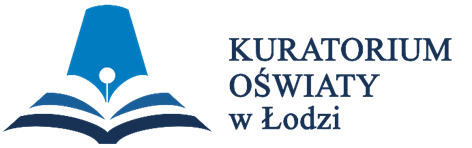 WOJEWÓDZKI KONKURS PRZEDMIOTOWY 
Z MATEMATYKI    organizowany przez Łódzkiego Kuratora Oświaty                     
dla uczniów szkół podstawowych w roku szkolnym 2022/2023TEST –  ETAP WOJEWÓDZKINa wypełnienie testu masz  120 min.Arkusz liczy 12 stron (w tym brudnopis) i zawiera 16 zadań.Przed rozpoczęciem pracy sprawdź, czy Twój arkusz jest kompletny. Jeżeli zauważysz usterki, zgłoś je Komisji Konkursowej.Zadania czytaj uważnie i ze zrozumieniem.Odpowiedzi wpisuj długopisem bądź piórem, kolorem czarnym lub niebieskim. Dbaj o czytelność pisma i precyzję odpowiedzi.W zadaniach zamkniętych zaznacz prawidłową odpowiedź, wstawiając znak X we właściwym miejscu.Jeżeli się pomylisz, błędne zaznaczenie otocz kółkiem i zaznacz znakiem X inną odpowiedź.Oceniane będą tylko te odpowiedzi, które umieścisz w miejscu do tego przeznaczonym.Przy każdym zadaniu podana jest maksymalna liczba punktów możliwa do uzyskania za prawidłową  odpowiedź. Pracuj samodzielnie. Postaraj się udzielić odpowiedzi na wszystkie pytania.Nie używaj korektora. Jeśli pomylisz się w zadaniach otwartych, przekreśl błędną odpowiedź 
i wpisz poprawną.Korzystaj tylko z przyborów i materiałów określonych w regulaminie konkursu.            PowodzeniaMaksymalna liczba punktów - 100Liczba uzyskanych punktów - …..Imię i nazwisko ucznia: …………………………………………..……………                                                          wypełnia Komisja Konkursowa po zakończeniu sprawdzenia pracPodpisy członków komisji sprawdzających prace:…………………………………………………..      ……………….……………              (imię i nazwisko)                                             (podpis)…………………………………………………..      ……………….……………              (imię i nazwisko)                                             (podpis)Zadanie nr 1 Dokończ zdanie tak aby było fałszywe. Iloczyn wszystkich liczb pierwszych mniejszych niż  jestliczbą podzielną przez .liczbą podzielną przez .liczbą podzielną przez .liczbą podzielną przez .liczbą podzielną przez .……………….../ 4 pkt. (liczba uzyskanych punktów / maksymalna liczba punktów)Zadanie nr 2Ile jest liczb całkowitych wśród liczb, , , ZeroJednaDwieTrzyCztery……………….../ 4 pkt. (liczba uzyskanych punktów / maksymalna liczba punktów)Zadanie nr 3Egzamin, który rozpoczyna się o godzinie  składa się z dwóch części. Na rozwiązanie pierwszej części egzaminu zdający mają , po  minutach przerwy rozpoczyna się druga część, która trwa półtorej godziny. Z powodu problemów technicznych czas pierwszej części wydłużono zdającym 
o . W wyniku zamieszania przerwa wydłużyła się w stosunku do planu o . Krzysiek wyszedł z egzaminu po wykorzystaniu  czasu przeznaczonego na drugą część egzaminu. O której godzinie Krzysiek wyszedł z egzaminu?……………….../ 4 pkt.
 (liczba uzyskanych punktów / maksymalna liczba punktów)Zadanie nr 4Nauczyciel matematyki w klasie Ani robił statystyki wyników egzaminu z podziałem na rok urodzenia zdających. Obliczył, że  osób urodzonych w 2008 roku uzyskało średnio  punkty a  osób urodzonych w 2009 uzyskało średnio  punktów. Następnie zorientował się, że Ania, która urodziła się w 2008 roku, była błędnie przypisana do rocznika 2009. Musiał więc poprawić swoje rachunki. Po korekcie średni wynik grupy osób urodzonych w 2008 roku nie zmienił się. Jaki był średni wynik osób urodzonych w 2009? ……………….../ 4 pkt.  (liczba uzyskanych punktów / maksymalna liczba punktów)Zadanie nr 5Wyrażenie  można zapisać jako: .……………….../ 4 pkt. (liczba uzyskanych punktów / maksymalna liczba punktów)Zadanie nr 6Co wynika z danych przedstawionych na rysunku?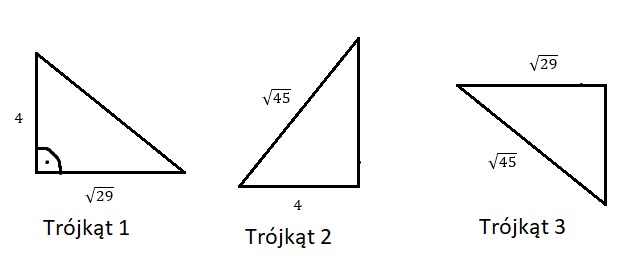 Wszystkie trzy trójkąty są przystające. Trójkąty 1 i 2 są przystające, ale trójkąt 3 nie jest do nich przystającyTrójkąty 1 i 3 są przystające, ale trójkąt 2 nie jest do nich przystającyTrójkąty 3 i 2 są przystające, ale trójkąt 1 nie jest do nich przystającyNie mamy pewności, że jest tu choć jedna para trójkątów przystających……………….../ 4 pkt. (liczba uzyskanych punktów / maksymalna liczba punktów)Zadanie nr 7Samochód pokonał trasę długości  w kierunku północno-wschodnim (pod kątem  od kierunku wschodniego) a następnie  na południe. Z miejsca, do którego dotarł wrócił najkrótszą możliwą drogą do punktu startu. Ten ostatni fragment drogi miał długośćmiędzy  a  kilometrów.między  a  kilometrów.między  a  kilometrów.między  a  kilometrów.między  a  kilometrów.……………….../ 4 pkt. (liczba uzyskanych punktów / maksymalna liczba punktówZadanie nr 8 Rozwiązaniem równania  jestliczba mniejsza niż liczba większa niż  i mniejsza od liczba większa niż  i mniejsza od liczba większa niż  i mniejsza od liczba większa niż  i mniejsza od ……………….../ 4 pkt. (liczba uzyskanych punktów / maksymalna liczba punktów)Zadanie nr 9Oblicz pole trójkąta, którego wierzchołkami są punkty    oraz ……………….../ 4 pkt. (liczba uzyskanych punktów / maksymalna liczba punktów)Zadanie nr 10Z sześcianu o krawędzi  wydrążono największy możliwy ostrosłup prawidłowy czworokątny (porównaj rysunek). 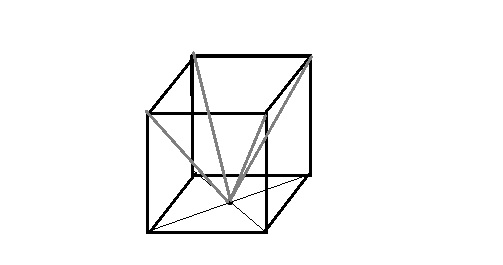 W ten sposób powstały cztery bryły (ostrosłupy trójkątne). Objętość  każdej z nich jest równa……………….../ 4 pkt. (liczba uzyskanych punktów / maksymalna liczba punktów)Zadanie nr 11Podstawą niebieskiego walca o wysokości  jest koło, w które wpisano sześciokąt foremny o polu równym  . Podstawą zielonego walca 
o wysokości  jest koło, na którym opisano kwadrat o polu równym Który walec ma większą objętość? Wskaż właściwą odpowiedź  A-C oraz jej uzasadnienie 1-3. Odpowiedź: …………. ponieważ  …………………..
                     A,B lub C                                             1,2 lub 3……………….../ 4 pkt. (liczba uzyskanych punktów / maksymalna liczba punktów)Zadanie 12Pizzeria sprzedaje pizzę w trzech rozmiarachMała (średnica 24 cm) za 28,4 zł Średnia (średnica 32 cm) za 41 zł Duża (średnica 42 cm) za 48,30 zł Finaliści Wojewódzkiego Konkursu Przedmiotowego z matematyki wyliczyli, że potrzebują minimum  pizzy. Jaka jest minimalna kwota jaką muszą zapłacić, by kupić potrzebną ilość pizzy? Odpowiedź uzasadnij. Rozwiązanie:……………….../ 12 pkt. (liczba uzyskanych punktów / maksymalna liczba punktów)Zadanie 13Podaj wszystkie liczby trzycyfrowe   spełniające warunki: suma cyfr liczby  oraz suma cyfr liczby   jest równa  . Oblicz prawdopodobieństwo, że losując jedną liczbę ze zbioru liczb trzycyfrowych wylosujemy liczbę spełniającą powyższy warunek. Rozwiązanie:……………….../ 16 pkt.
 (liczba uzyskanych punktów / maksymalna liczba punktów)Zadanie 14Laura i Filon wskazali swoje ulubione liczby. Laura wskazała liczbę pierwszą, Filon liczbę parzystą. Jeśli do średniej arytmetycznej wskazanych liczb dodamy większą 
z nich, to otrzymamy liczbę cztery razy mniejszą niż . Natomiast jeśli od średniej arytmetycznej wskazanych liczb odejmiemy mniejszą z nich, to otrzymamy . Ułóż odpowiedni układ równań równań. Jaką liczbę wskazała Laura 
a jaką Filon?Rozwiązanie: ……………….../ 11 pkt.
 (liczba uzyskanych punktów / maksymalna liczba punktów)Zadanie 15Trójkąt Sierpińskiego to zbiór, który powstaje poprzez stopniowe usuwanie 
z trójkątów równobocznych odpowiednich trójkątów równobocznych. Nie da się narysować trójkąta Sierpińskiego a jedynie kolejne jego przybliżenia jak na poniższym rysunku: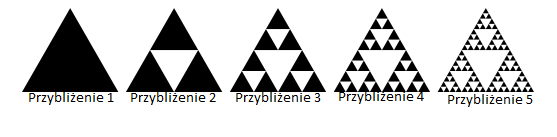 Oblicz pole trzeciego przybliżenia trójkąta Sierpińskiego, jeśli trójkąt będący pierwszym przybliżeniem ma bok długości cmWyznacz pole -tego przybliżenia trójkąta Sierpińskiego, jeśli trójkąt będący pierwszym przybliżeniem ma pole równe Rozwiązanie:……………….../ 5 pkt. (liczba uzyskanych punktów / maksymalna liczba punktów)Zadanie 16Podstawą trzech różnych graniastosłupów prostych trójkątnych jest trójkąt prostokątny o przyprostokątnych równych i  Każdy z graniastosłupów ma jedną ścianę boczną, która jest kwadratem. Wyznacz najmniejszą liczbę naturalną , dla której objętość stożka o promieniu i wysokości  jest większa niż suma objętości rozważanych graniastosłupów. Rozwiązanie:……………….../ 12 pkt. (liczba uzyskanych punktów / maksymalna liczba punktów)BRUDNOPISAniebieski ponieważ1Bzielony ponieważ2Cobjętości obu walców są równe ponieważ3